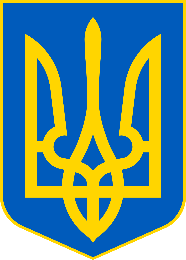 Фахівці Головного управління ДПС у Чернівецькій області інформують, з метою запровадження та вдосконалення нових електронних сервісів Державна податкова служба України за підтримки Міністерства фінансів України запустила пілотний проєкт електронного сервісу «Пошук акцизної марки». У відомстві наголошують, за допомогою цього електронного сервісу українці зможуть перевіряти легальність походження алкогольних напоїв та тютюнових виробів, а також здійснювати громадський контроль за обігом підакцизних товарів.  Зокрема, послуга дає можливість самостійно визначити дату видачі марки акцизного податку, а також суб’єкта господарювання, який її отримав.  Нині електронний сервіс «Пошук акцизної марки» працює у тестовому режимі. Ознайомитися з його роботою можна за посиланням https://cabinet.tax.gov.ua/registers/mark. Свої пропозиції щодо покращення та вдосконалення сервісу просимо надсилати на електронну адресу tax.excise@tax.gov.ua. 